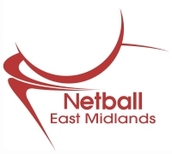 East Midlands Netball February 2016 e-blastPlease share the East Midlands Netball e-blast with your club members & contacts so as many people as possible know what is happening within the region! If you don’t receive this direct from us and want to be added to our mailing list, email eastmidlands@englandnetball.co.uk Previous versions are available on our websiteRecruitment newsWe’re sad to announce that Katie Griffin, Regional Coordinator is leaving this week to take up a position closer to home. Katie has been with us for almost 6 years and will be missed, but we wish her luck in her new venture. Interviews have taken place for a replacement and more news will be shared as soon as possible- keep an eye on our social media for information. Whilst we await the start of a new Regional Coordinator, please forward queries, where possible to your Netball Development Officer (details at the foot of this e-blast).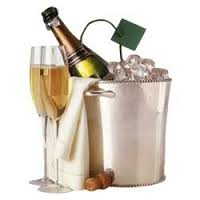 Goalden Globes 2016We’re delighted to open bookings for the 2016 Goalden Globe Awards and Regional Celebration event. The theme this year is P-A-R-T-Y so bring your team mates for an end of season get together. A 3 course meal will be served and a DJ will help us dance until the early hours. For just £30pp, we hope to see as many of you there as possible! For more information on how to book your tickets, see our website **25th June 2016 at the Radisson Blu Hotel, East Midlands Airport!**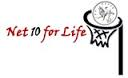 NET10 for LifeNet 10 for Life is back and running from 27th February to 13th March. Teams are asked to donate 10p per goal in a designated match (i.e. 45 – 33 = 78 goals meaning £7.80 pledged by both teams) to raise money for Cancer Research UK.Umpires can join in too by wearing pink and rounding up donations. If you’d like to get involved, check if your league are taking part, or talk to your opposition about the opportunity to raise some funds!All monies can be donated to CRUK via our Just Giving page. Don’t forget to send us your photos for the next newsletter! Congratulations to teams, officials and spectators from the Regional League who raised £226 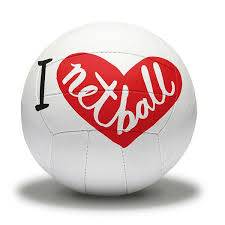 Regional Open Charity Tournament 2016We will be hosting an Open Charity Tournament on Sunday 22nd May 2016 to raise funds for Cancer Research UK. A maximum of 20 teams can enter on a first come first served basis at a cost of £30 per team. Players must be affiliated to England Netball, but not necessarily to the team they are representing. We are inviting teams from domestic leagues and Back to Netball teams from around the regionTo enter, complete a booking form (available on our website) and return to the office with payment. 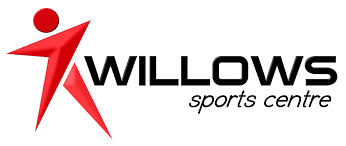 Netball at Willows Sports Centre, DerbyIf you would like to see what Willows Sports Centre can offer you either as an individual or for your existing or new team, contact them today! To celebrate their link with England Netball, Willows SC are offering any new team a FREE trial game at the centre, simply by quoting ‘NETS16' when you enquire. The Centre will be hosting an ‘Introduction to NETS’ Open Evening in early April which you’re welcome to go along to. Why not take your work-place or group of friends to trial NETS on the evening? Willows plan to host numerous games throughout the night for a wide variety of womens and mixed teams, plus a very special representative game between a team selected from the Centre’s regular players and a very special team put together by England Netball! Look out for details on social media over the coming weeks, or register your interest by texting ‘WILLOWS NETS16’ AND your email address to 61211. Alternatively, call the centre on 01332 204004 or email info@willowssportscentre.co.uk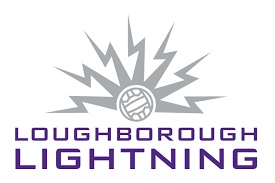 Loughborough Lightning Coach Workshops The Soft Skills and Strength & ConditioningDate: Thursday 12th MayTime: 6-9pmIntensity v Learning v Game AwarenessDate: Saturday 21st May, 2016Time: 9am-12pmThe Inner CircleDate: Saturday 11th June, 2016Time: 9am-12pmTo book your place on a workshop; purchase tickets to matches or just to keep up with all Lightning news, visit their websiteFor information about financial support from the region to attend these workshops, email eastmidlands@englandnetball.co.uk 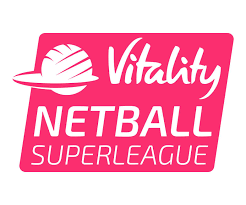 NSL Final ticketsTickets to the Vitality Netball Superleague final are now on sale and selling fast! The end to the 2016 season will take place on Saturday 7th May at the Copper Box Arena in London. Get your tickets now from the Sky Tickets website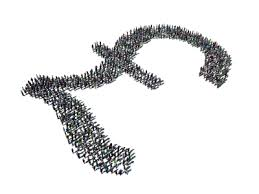 East Midlands FundingEast Midlands Netball wish to support affiliated members through subsidies and mentoring opportunities to help develop coaches; tutors; umpires; assessors; volunteers and players across the region.  To apply for a grant from the region, visit our website to download an application form. Forms must be sent prior to attendance and can not be paid retrospectively. 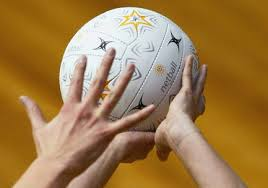 East Midlands 12-25 BursaryA bursary is available to help the development of netball throughout the East Midlands to support and increase opportunities for netballers aged 12-25 within schools, clubs and community settings. If you have a project which targets this age group and is looking to create a minimum of 15 new netballers, check out the bursary guidelines on our website or get in touch with one of the team. 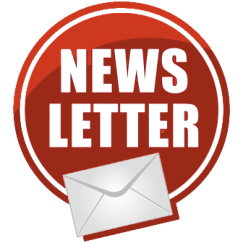 Regional NewsletterWe are always on the lookout for good news stories throughout the East Midlands to share in our regional newsletter. If you would like to feature in our next issue, please send us your story! A useful template is available on our website.The January edition can now be found on our website The cut-off date for the next newsletter is Friday 8th April 2016. 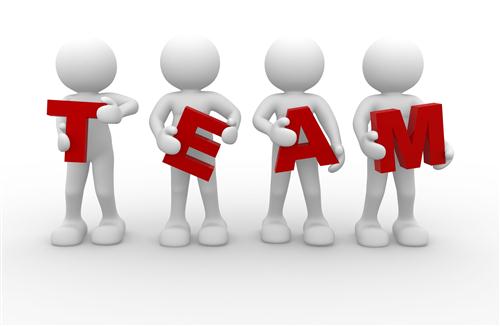 Staff Contacts East Midlands Regional Manager- Steven Bensonsteven.benson@englandnetball.co.uk 07970 059904East Midlands Regional Coordinator- Katie Griffin (until 3rd March 2016)eastmidlands@englandnetball.co.uk 01509 226753Derbyshire/Nottinghamshire Netball Development Officer – Julian Taylor
julian.taylor@englandnetball.co.uk  07545 924993Nottinghamshire/Derbyshire Netball Development Community Coach- Ruth Pickthorn ruth.pickthorn@englandnetball.co.uk 07872 407215

Lincolnshire Netball Development Officer – Louise Key
louise.key@englandnetball.co.uk 07545 924994

Leicestershire Netball Development Officer – Val Kindred v.kindred@lrsport.org 07540 126816

Northamptonshire Netball Development Officer – Kelly Walker
kelly.walker@englandnetball.co.uk 07545 924954East Midland Performance Pathway Coach - Sam Brightman samantha.brightman@englandnetball.co.uk 07525 702639To keep up to date with everything that is going on in the region, don’t forget to check out our website and follow us on social media-To keep up to date with everything that is going on in the region, don’t forget to check out our website and follow us on social media-